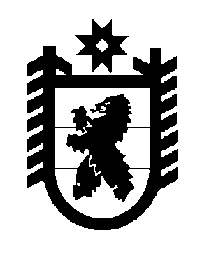 Российская Федерация Республика Карелия    ПРАВИТЕЛЬСТВО РЕСПУБЛИКИ КАРЕЛИЯПОСТАНОВЛЕНИЕот 31 января 2017 года № 37-Пг. Петрозаводск О распределении на 2017 год субсидий местным бюджетам из бюджета Республики Карелия между муниципальными образованиями на реализацию мероприятий государственной программы Республики Карелия «Совершенствование социальной защиты граждан» (в целях организации отдыха детей 
в каникулярное время)В соответствии со статьей 9 Закона Республики Карелия от 21 декабря 2016 года № 2083-ЗРК «О бюджете Республики Карелия на 2017 год и на плановый период 2018 и 2019 годов» Правительство Республики Карелия 
п  о с т а н о в л я е т: Установить распределение на 2017 год субсидий местным бюджетам из бюджета Республики Карелия между муниципальными образованиями на реализацию мероприятий государственной программы Республики Карелия «Совершенствование социальной защиты граждан» (в целях организации отдыха детей в каникулярное время) согласно приложению.ГлаваРеспублики Карелия							А.П. ХудилайненПриложение к постановлению Правительства Республики Карелияот 31 января 2017 года № 37-ПРаспределение на 2017 год субсидий бюджетам муниципальных районов и городских округов на реализацию мероприятий государственной программы Республики Карелия «Совершенствование социальной защиты граждан» (в целях организации отдыха детей в каникулярное время)(тыс. рублей)_____________№ раздела/ пунктаМуниципальное образованиеСуммаI.Городские округа1.Петрозаводский городской округ3 788,02.Костомукшский городской округ1 113,0II.Муниципальные районы1.Беломорский муниципальный район987,02.Калевальский муниципальный  район717,03.Кемский муниципальный район2 381,04.Кондопожский муниципальный район1 453,05.Лахденпохский муниципальный район1 626,06.Лоухский муниципальный район537,07.Медвежьегорский муниципальный район1 577,08.Муезерский муниципальный район507,09.Олонецкий муниципальный  район1 469,010.Питкярантский муниципальный район906,011.Прионежский муниципальный район1 448,012.Пряжинский муниципальный район1 068,013.Пудожский муниципальный район1 076,014.Сегежский муниципальный район1 305,015.Сортавальский муниципальный район952,016.Суоярвский  муниципальный район1 356,0Итого24 266,0